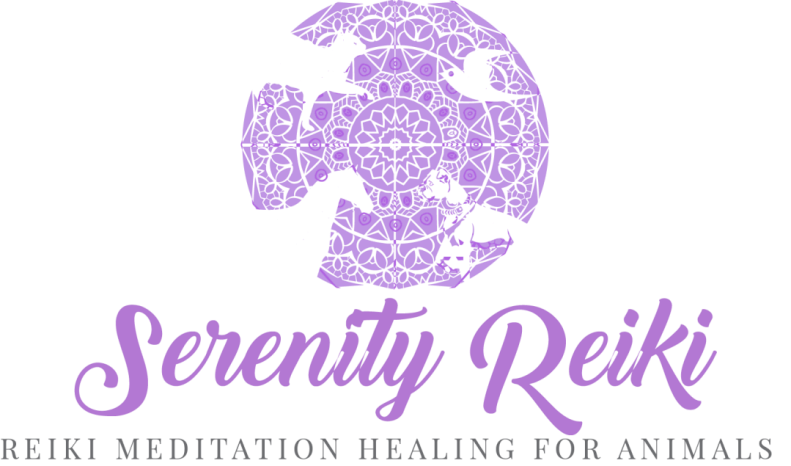 Reiki Healing for Animals and Their Human CompanionsClient Consent Animal-Reiki              I, ________________ (print name), understand that the Reiki session(s) beginning on this _______ day of _____________20___, for my animal __________________ (print animal’s name), is intended to provide relaxation, reduce stress and promote overall health and well-being. Reiki practitioners do not diagnose conditions, prescribe veterinary medication, perform medical treatment or interfere with the treatment of a licensed veterinarian or other medical professional.___ I understand that Reiki is not a substitute for veterinary care or medicine. ___ I understand that the session is totally voluntary, and I may choose to end the session for my animal at any time. ___ I understand that the safety and care of my animal is ultimately my responsibility.___ I authorize Dulsanea Naedek- Serenity Reiki For Animals to offer Reiki to my animal.____________________________________________________Signature Serenity Reiki by Dulsanea ~ 410-517-4394 ~ www.SerenityReikiforAnimals.com